           Paws and Claws Humane Services, Inc.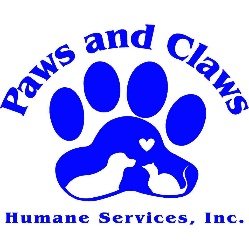            P.O. Box 265           Irwinton, Ga 31042Spay & Neuter Form(Please print)Name (Owner): ________________________________________________________________________________Address: ____________________________________________ City: ___________________________ State: ____Email: ________________________________________________________________________________________Phone #: ______________________________________________________________________________________DOG or CAT: ___________________________ Breed: _________________________________________________Pet’s Name: _____________________________________________________ Age: _________________________Color: ________________________________________ Weight: ____________________ Shots: _______________Please provide shot records if available.Which Vet do you prefer?Gordon Animal ClinicSandersville Veterinary ClinicAnimal Medical Clinic of Laurens CountyNO BOARDING TO BE PAID BY PAWS AND CLAWS HUMANE SERVICES_____________________________________________________________________________________________*****PAWS AND CLAWS HUMANE SERVICES, INC. USE ONLY*****Voucher #: _____________________ Date Issued: ____________________ Appointment Date: _______________Payment Amount: ______________________________________________________________________________Board Member Approval: ________________________________________________________________________